Birth event—labour onset type, code NExported from METEOR(AIHW's Metadata Online Registry)© Australian Institute of Health and Welfare 2024This product, excluding the AIHW logo, Commonwealth Coat of Arms and any material owned by a third party or protected by a trademark, has been released under a Creative Commons BY 4.0 (CC BY 4.0) licence. Excluded material owned by third parties may include, for example, design and layout, images obtained under licence from third parties and signatures. We have made all reasonable efforts to identify and label material owned by third parties.You may distribute, remix and build on this website’s material but must attribute the AIHW as the copyright holder, in line with our attribution policy. The full terms and conditions of this licence are available at https://creativecommons.org/licenses/by/4.0/.Enquiries relating to copyright should be addressed to info@aihw.gov.au.Enquiries or comments on the METEOR metadata or download should be directed to the METEOR team at meteor@aihw.gov.au.Birth event—labour onset type, code NIdentifying and definitional attributesIdentifying and definitional attributesMetadata item type:Data ElementShort name:Onset of labourMETEOR identifier:269942Registration status:Health!, Superseded 07/03/2014Definition:The manner in which labour started in a birth event, as represented by a code.Data Element Concept:Birth event—labour onset typeValue Domain:Onset of labour code NValue domain attributesValue domain attributesValue domain attributesRepresentational attributesRepresentational attributesRepresentational attributesRepresentation class:CodeCodeData type:NumberNumberFormat:NNMaximum character length:11ValueMeaningPermissible values:1Spontaneous2Induced3No labourSupplementary values:4
 Not stated
 Collection and usage attributesCollection and usage attributesGuide for use:Labour commences at the onset of regular uterine contractions, which act to produce progressive cervical dilatation, and is distinct from spurious labour or pre-labour rupture of membranes.If prostaglandins were given to induce labour and there is no resulting labour until after 24 hours, then code the onset of labour as spontaneous.CODE 3     No labour
Can only be associated with a caesarean section.Data element attributes Data element attributes Source and reference attributesSource and reference attributesSubmitting organisation:National Perinatal Data Development CommitteeRelational attributesRelational attributesRelated metadata references:Has been superseded by Birth event—labour onset type, code NHealth!, Superseded 12/12/2018
Is re-engineered from  Onset of labour, version 2, DE, NHDD, NHIMG, Superseded 01/03/2005.pdf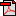  (14.6 KB)No registration statusImplementation in Data Set Specifications:Perinatal NMDSHealth!, Superseded 06/09/2006Implementation start date: 01/07/2006
Implementation end date: 30/06/2007
DSS specific information: How labour commenced is closely associated with method of birth and maternal and neonatal morbidity. Induction rates vary for maternal risk factors and obstetric complications and are important indicators of obstetric intervention.

Perinatal NMDSHealth!, Superseded 07/12/2005Implementation start date: 01/07/2005
Implementation end date: 30/06/2006

Perinatal NMDS 2007-2008Health!, Superseded 05/02/2008Implementation start date: 01/07/2007
Implementation end date: 30/06/2008
DSS specific information: How labour commenced is closely associated with method of birth and maternal and neonatal morbidity. Induction rates vary for maternal risk factors and obstetric complications and are important indicators of obstetric intervention.

Perinatal NMDS 2008-2010Health!, Superseded 02/12/2009Implementation start date: 01/07/2008
Implementation end date: 30/06/2010
DSS specific information: How labour commenced is closely associated with method of birth and maternal and neonatal morbidity. Induction rates vary for maternal risk factors and obstetric complications and are important indicators of obstetric intervention.

Perinatal NMDS 2010-2011Health!, Superseded 21/12/2010Implementation start date: 01/07/2010
Implementation end date: 30/06/2011
DSS specific information: How labour commenced is closely associated with method of birth and maternal and neonatal morbidity. Induction rates vary for maternal risk factors and obstetric complications and are important indicators of obstetric intervention.This item is collected for the mother only.

Perinatal NMDS 2011-12Health!, Superseded 07/03/2012Implementation start date: 01/07/2011
Implementation end date: 30/06/2012
DSS specific information: How labour commenced is closely associated with method of birth and maternal and neonatal morbidity. Induction rates vary for maternal risk factors and obstetric complications and are important indicators of obstetric intervention.This item is collected for the mother only.

Perinatal NMDS 2012-13Health!, Superseded 07/02/2013Implementation start date: 01/07/2012
Implementation end date: 30/06/2013
DSS specific information: How labour commenced is closely associated with method of birth and maternal and neonatal morbidity. Induction rates vary for maternal risk factors and obstetric complications and are important indicators of obstetric intervention.This item is collected for the mother only.

Perinatal NMDS 2013-14Health!, Superseded 07/03/2014Implementation start date: 01/07/2013
Implementation end date: 30/06/2014
DSS specific information: How labour commenced is closely associated with method of birth and maternal and neonatal morbidity. Induction rates vary for maternal risk factors and obstetric complications and are important indicators of obstetric intervention.This item is collected for the mother only.Implementation in Indicators:Used as Numerator
National Core Maternity Indicators: PI 05-Induction of labour for selected women giving birth for the first time (2013)Health!, Superseded 02/02/2016
Used as Disaggregation
National Core Maternity Indicators: PI 04-Apgar score of less than 7 at 5 minutes for births at or after term (2013)Health!, Superseded 02/02/2016
National Core Maternity Indicators: PI 06-Caesarean section for selected women giving birth for the first time (2013)Health!, Superseded 02/02/2016
National Core Maternity Indicators: PI 09-General anaesthetic for women giving birth by caesarean section (2013)Health!, Superseded 02/02/2016